附件 1原创微电影、短视频作品信息登记表附件 2原创微电影、短视频作品上报汇总表报送单位：作品基 本信息作品名称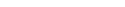 作品时长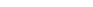 作品基 本信息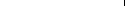 出品单位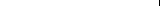 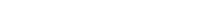 报送单位作品基 本信息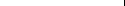 作品联系人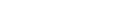 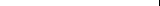 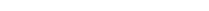 联系电话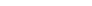 作品基 本信息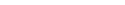 短视频作品类型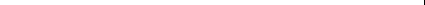 请选择： ☐故事片   ☐纪录片请选择： ☐故事片   ☐纪录片请选择： ☐故事片   ☐纪录片请选择： ☐故事片   ☐纪录片请选择： ☐故事片   ☐纪录片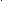 主创基 本信息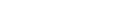 指导教师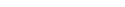 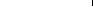 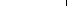 主题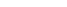 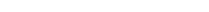 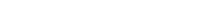 主创年级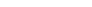 主创基 本信息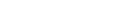 导演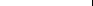 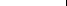 编剧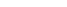 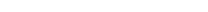 制片人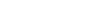 主创基 本信息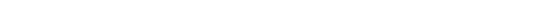 短视频作品创作团队人员名单及分工说明(写明主要演职员的姓 名、年龄、学校、年级、联系方式及分工说明)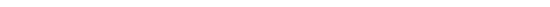 短视频作品创作团队人员名单及分工说明(写明主要演职员的姓 名、年龄、学校、年级、联系方式及分工说明)短视频作品创作团队人员名单及分工说明(写明主要演职员的姓 名、年龄、学校、年级、联系方式及分工说明)短视频作品创作团队人员名单及分工说明(写明主要演职员的姓 名、年龄、学校、年级、联系方式及分工说明)短视频作品创作团队人员名单及分工说明(写明主要演职员的姓 名、年龄、学校、年级、联系方式及分工说明)短视频作品创作团队人员名单及分工说明(写明主要演职员的姓 名、年龄、学校、年级、联系方式及分工说明)主创基 本信息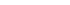 作品介绍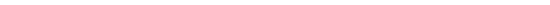 （故事梗概 200 字以内）（故事梗概 200 字以内）（故事梗概 200 字以内）（故事梗概 200 字以内）（故事梗概 200 字以内）（故事梗概 200 字以内）部门作品时长主创人员辅导教师